CONGRES DE LA NAFA, thème : « Paix et stabilité socio-économiques du Burkina Faso: qu'elles contributions de la NAFA ?Composition du Bureau Exécutif National, à l’issue du 2ème  Congrès ordinaire du 26 au 27 mars 2021NOUVELLE ALLIANCE DU FASO            …………………                                                         BUREAU POLITIQUE NATIONAL            …………………BUREAU EXECUTIF NATIONAL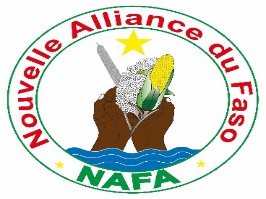                                                                       BURKINA FASO                                                                     --------                                                                                Unité-Progrès-JusticeNTitre/FonctionNom et PrénomsPrésident du Bureau Exécutif National, Président du Bureau Politique National, Président du parti DICKO MAMOUDOU HAMA1er Vice-Président chargé de l’orientation idéologique et politiqueBARRO Salifou2ème Vice-Président chargé de la coordination des programmes de développement et de l’employabilité des jeunesDABO Aziz 3ème Vice-Présidente chargée du Genre et de l’autonomisation des couches vulnérables SAGNON Assita Vinama 4ème Vice-Président chargé des Burkinabè de l’extérieur KIEMA ADAMS5ème Vice-Président chargé des relations avec les partis politiquesBAZIE Anicet6ème Vice-Président chargé de la réconciliation nationale et de la cohésion socialeSAWADOGO OUMAROUSecrétaire Général BADIEL PIERRESecrétaire Général AdjointDICKO AmadouSecrétaire National à l’Organisation et à la MobilisationCOMPAORE MoussaSecrétaire National Adjoint à l’Organisation et à la MobilisationZONGO SouleymaneSecrétaire Nationale chargée des relations avec les associationsSIBIRI KANKOSecrétaire National Adjoint chargé des relations avec les associationsSANA BillySecrétaire National chargé de la formation politique et civique TIENDREBEOGO Simon Secrétaire Nationale Adjointe chargé de la formation politique et civique Mme CONGO OdetteSecrétaire Nationale chargé du Développement Économique et de la ProspectiveDAHAROU RolandSecrétaire National Adjoint chargé du Développement Économique et de la prospective; OUABDA MalikiSecrétaire National chargé de la décentralisation et du développement localOUATTARA MOUSTAPHASecrétaire National Adjoint chargé de la décentralisation et du développement localOUEDRAOGO SalamSecrétaire National chargé du développement rural BOKOUM OUMAROUSecrétaire National chargé des Relations avec les élus DIABATE AmadouSecrétaire Nationale Adjointe chargée des Relations avec les élus Mme ROBGO/BANGRE AïssataSecrétaire National chargé de la Sécurité ;Mr TRAORE Nagna LamoussaSecrétaire National Adjoint chargé de la Sécurité COULIBALY IdrissaSecrétaire National à l'Information à la Communication ;DABILGOU Antoine1er (e) Secrétaire National Adjoint(e) à l’Information et à la CommunicationBADO Hermann2eme Secrétaire National chargé des nouvelles technologiesBELEM HAROUNASecrétaire National chargé des FinancesTRAORE HONORESecrétaire National Adjoint chargé des Finances DOUMBOUE MauriceSecrétaire National chargé des consultations électorales SEBGO EtienneSecrétaire National Adjoint chargé des consultations électorales BASSOLE NicodèmeSecrétaire National chargé des Affaires Juridiques et des Droits Humains KO LACINASecrétaire National Adjoint chargé des Affaires Juridiques et des Droits Humains DERRA Amado TidianeSecrétaire National chargé(e) de l’Éducation, de l’enseignement supérieur, de la recherche scientifique et de l’innovationDIBALA I. Crépin1er(e) Secrétaire Nationale Adjointe chargé(e) de l’Éducation, de l’enseignement supérieur, de la recherche scientifique et de l’innovation BAMOUNI/KOURA H. ClaireSecrétaire National chargé de la santé COULIBALY AboubacarSecrétaire National Adjoint chargé de la santéBONKOUNGOU AnselmeSecrétaire National chargé des Affaires Sociales  Culturelles et SportivesDEGTOUMDA MoustaphaSecrétaire National Adjoint chargé des Affaires Sociales, Culturelles et Sportives OUEDRAOGO YacoubaSecrétaire National chargé des secteurs structurésDERRA OUSSEINI1er Secrétaire National Adjoint chargé des secteurs structurés CONGO Habiba2ème Secrétaire Nationale Adjointe chargée des secteurs structurésDAH LucieSecrétaire National chargé des Anciens YAMEOGO Hadama1er(e) Secrétaire National Adjoint chargé des Anciens MIKAILOU Oussina2ème Secrétaire National Adjoint chargé des Anciens COMPAORE MamadouSecrétaire Nationale chargée des Femmes Mme BONOU Salimata Christine1ere Secrétaire Nationale Adjointe chargée des Femmes Mme CONGO Odette2ème Secrétaire Nationale Adjointe chargée des Femmes ;Mme HIEN BrigitteSecrétaire National chargé des Jeunes Dr DERRA Mady1er(e) Secrétaire National Adjoint chargé des Jeunes Mr KONATE Kassoum 2ème Secrétaire National Adjoint chargé des Jeunes OUEDRAOGO AliSecrétaire National chargé des élèves et étudiants Mr KAM Olivier1er Secrétaire National Adjoint chargé des élèvesMr MILLOGO Zezouma2ème Secrétaire National Adjoint chargé des étudiants  Mr BADO SylvainSecrétaire Nationale chargée du secteur informel et des MarchésKONSOLE IDA1er(e) Secrétaire National Adjoint chargé du secteur informel BARGO DANIEL2ème Secrétaire National Adjoint chargé des MarchéBAGAGNAN DrissaSecrétaire National chargé du Contrôle et de la Vérification ;Mr SANOU Constant1er Secrétaire National Adjoint chargé du Contrôle et de la Vérification ;Mr OUEDRAOGO HamidouSecrétaire National chargé de l’inclusion ;Mr SAWADOGO PamoussaSecrétaire National Adjoint chargé de l’inclusion.BAKOUAN Mamadou